Publicado en Barcelona el 04/07/2018 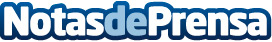 BITO da un giro a los sistemas de almacenamiento con su contenedor ‘U-Turn’El nuevo contenedor de la multinacional alemana aumenta su volumen interior y permite un apilado y un encajado más efectivo con solo girar 180ºDatos de contacto:e-deon.netComunicación · Diseño · Marketing931929647Nota de prensa publicada en: https://www.notasdeprensa.es/bito-da-un-giro-a-los-sistemas-de Categorias: Internacional Logística Consumo Otras Industrias http://www.notasdeprensa.es